Music Knowledge Organiser -Year 6 – Music and Technology   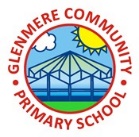 Key WordsSong for the lesson;Do What You Want ToKey learning;The song is in C Major and the time signature is 4/4 which means there are four crotchet beats in a barThe C major scale includes the note C, D, E, F, G, A, B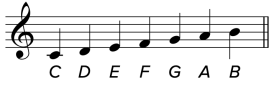 ‘Do what you want to’ is soul music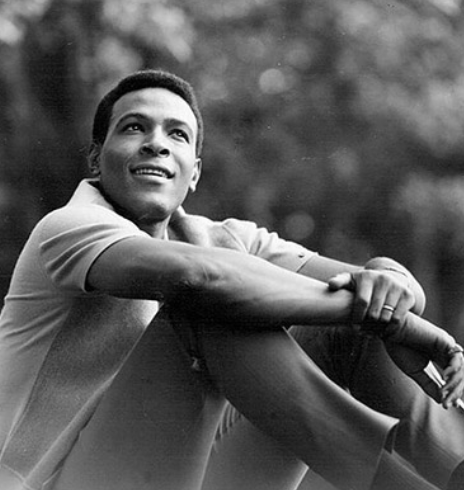 Song for the lesson;Fanfare For the Common ManKey learning;‘Funfare for the common man’ is 20th Century Orchestral; it has complex timings, rhythms and harmoniesThe notes here are crotchets – they have the time value of one beatThis has different time signatures throughout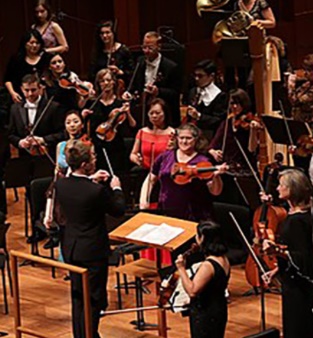 Song for the lesson;It’s All About LoveKey learning:It’s All About Love is a pop song. The time signature again is four crotchet beats in a barThe song is in G Major – of which there is one sharp- which means in a higher pitch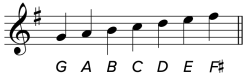 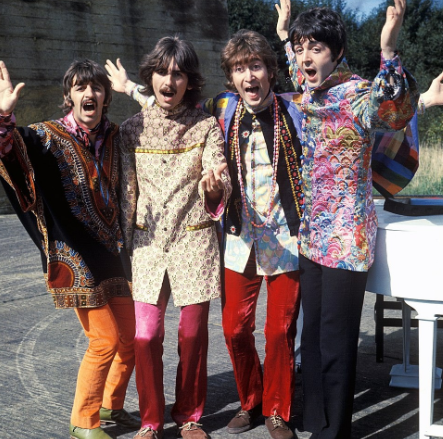 Song for the lesson;Let’s Write A SongKey learning:Let’s Write a Song is a pop song because of it’s structure, studio song and lyrics about love, relationships and having fun – much like ‘It’s all about love’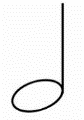 This song has two minim beats in each bar 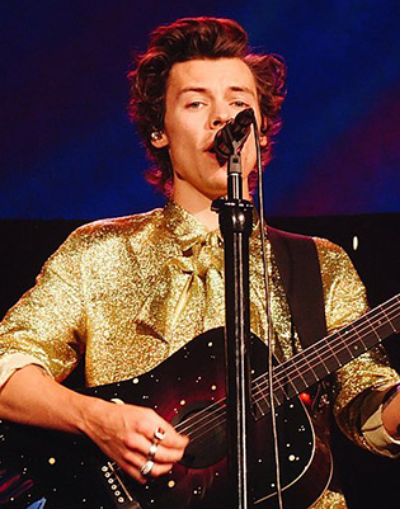 Song for the lesson;Sunshine On A Rainy DayKey learning:Sunshine On a Rainy Day os a soul songThe time signature again is four crotchet beats in a bar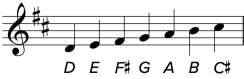 The song is in D Major – of which there are two sharps- which means in a higher pitchSharps A sharp means higher in pitch and is shown using #CrotchetThese are a musical notation which represents the time value of one beatMinim These are a musical notation which represents the time value of two beats MajorMusic based on a major scale which can make it sound happy. The simplest major scale can be played on a piano or keyboard using all the white notes, starting and ending on C